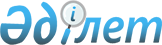 О проекте Закона Республики Казахстан "О ратификации Конвенции о борьбе с незаконными актами в отношении международной гражданской авиации"Постановление Правительства Республики Казахстан от 19 марта 2018 года № 134
      Правительство Республики Казахстан ПОСТАНОВЛЯЕТ:
      внести на рассмотрение Мажилиса Парламента Республики Казахстан проект Закона Республики Казахстан "О ратификации Конвенции о борьбе с незаконными актами в отношении международной гражданской авиации". ЗАКОН
РЕСПУБЛИКИ КАЗАХСТАН
      Ратифицировать Конвенцию о борьбе с незаконными актами в отношении международной гражданской авиации, совершенную в Пекине 10 сентября 2010 года.
					© 2012. РГП на ПХВ «Институт законодательства и правовой информации Республики Казахстан» Министерства юстиции Республики Казахстан
				
      Премьер-Министр
Республики Казахстан

Б. Сагинтаев
Проект
      Президент
Республики Казахстан
